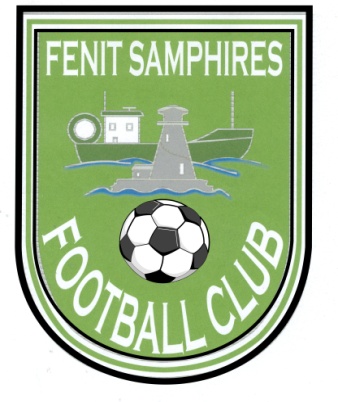 FENIT SAMPHIRES FOOTBALL CLUBClub Registration Form – Season 2015/2016Name:  ………………………………………………………………………………………………………….Address: ……………………………………………………………………………………………………….Date of Birth:………………………………………………………………………………………………..Home Phone: ……………………………………………………………………………………………….Parent/Guardian Mobile……………………………..Email:…………………………………………………………………………….Medical Information (details of allergies, conditions, medications):…………………………………………………………………………………………………………………………………………………………….…………………………………………………………………………………………………………………………………………………………….Any other special needs that would be helpful for managers/coaches to know:…………………………………………………………………………………………………………………………………………………………….I the parent/guardian of the above named player, in the event of illness/injury, give permission for medical treatment to be administered where considered necessary by a nominated first aider or suitable qualified medical practitioner.  If I cannot be contacted and my child needs emergency hospital treatment, I authorise a qualified medical practitioner to provide emergency treatment or medication.I understand that photographs will be taken at or during sport related events and may be used in the promotion of sport and/or displayed on the club website.Signed Parent/Guardian ……………………………………………………………. Date:………………………….I agree to abide by the code of conduct of Fenit Samphires Football ClubSigned by player:……………………………………………………………………….. Date:………………………….